Защитим будущее,извлекая уроки из прошлогоУРОКИ, ИЗВЛЕЧЕННЫЕ ИЗ АВАРИИДатапроисшествия21.05.20223. Технические мероприятия:3.1 Выполнить замену трансформатора Т-2 на ПС 110 кВ Жуковская;3.2 Ввести вновь установленный трансформатор в работу 
и восстановить нормальную схему электроснабжения ПС 110 кВ Жуковская;3.3 Провести комплексную диагностику трансформаторов Т-1, Т-3, Т-4 без отключения в объеме:- Тепловизионное обследование трансформаторов в режиме нагрузки.-Хроматографический анализ трансформаторного масла.- Физико-химический анализ трансформаторного масла.- Провести оценку состояния бумажной изоляции обмоток 
по наличию фурановых соединений в масле;3.4 Проверить работу оперативных блокировок 
от самопроизвольной или ошибочной подачи напряжения 
на отключенные ВЛ 110 кВ.4. Организационные мероприятия:4.1 Электротехническому персоналу ФАУ «ЦАГИ» провести внеплановый инструктаж на тему: «Соблюдение регламентных сроков и выполнение в требуемых объемах технического обслуживания трансформаторов 110 кВ;4.2 Пересмотреть Положение по электроснабжению электроустановок 110 кВ, 10кВ, 6 кВ, 0,4 кВ ПС 110 кВ Жуковская;4.3 Провести внеплановый инструктаж в связи с пересмотром Положения по электроснабжению электроустановок 110 кВ, 10кВ, 6 кВ, 0,4 кВ ПС 110 кВ Жуковская;4.4 Пересмотреть Инструкцию по ведению оперативного журнала и оперативных переговоров (ОГЭ-20-15);4.5 Провести внеплановый инструктаж по Инструкции 
по ведению оперативного журнала и оперативных переговоров (ОГЭ-20-15);4.6 Пройти внеочередную проверку знаний Правил работы 
в электроустановках в комиссии Центрального управления Ростехнадзора ответственному за электрохозяйство ФАУ «ЦАГИ» главному электрику и ответственному 
за электрохозяйство ПС Жуковская начальнику отдела № 18 ОГЭ Акулину Е.В.;4.7 Провести внеплановые противоаварийные 
и противопожарные тренировки;4.8 Привести диспетчерские наименования подстанций ФАУ «ЦАГИ» в соответствии с перечнем объектов диспетчеризации;4.9 Включить в план модернизации ПС 110 кВ Жуковская установку коммутационных на стороне 110 кВ и систему диагностического мониторинга с указанием сроков этапов по разработке проектной документации и сроков выполнения проекта;4.10 Установить на трансформаторах ПС 110 кВ Жуковская быстродействующие защитные устройства нового поколения
со временем отключения не более 10 мс до проведения модернизации. Принять меры по безопасной эксплуатации силовых трансформаторов;4.11 До реализации мероприятия п. 4.10, принять меры по безопасной эксплуатации силовых трансформаторов ПС 110 кВ Жуковская;4.12 Провести внеплановый инструктаж по Правилам предотвращения развития и ликвидации нарушений нормального режима электрической части энергосистем 
и объектов электроэнергетики;4.13 Провести внеплановый инструктаж по Инструкции 
о порядке ведения оперативных переговоров и передачи оперативных сообщений персоналом ПАО «Россети Московский регион»;4.14 Пройти внеочередную проверку знаний Правил работы в электроустановках в комиссии ПАО «Россети Московский регион» дежурному персоналу ПС 220 кВ5. Извлеченные уроки:5.1 Усилить контроль за техническим состоянием электрооборудования;5.2 Ведение оперативных переговоров необходимо проводить 
в строгом соответствии с Инструкцией о порядке ведения оперативных переговоров и передачи оперативных сообщений. 6. Фото места аварии: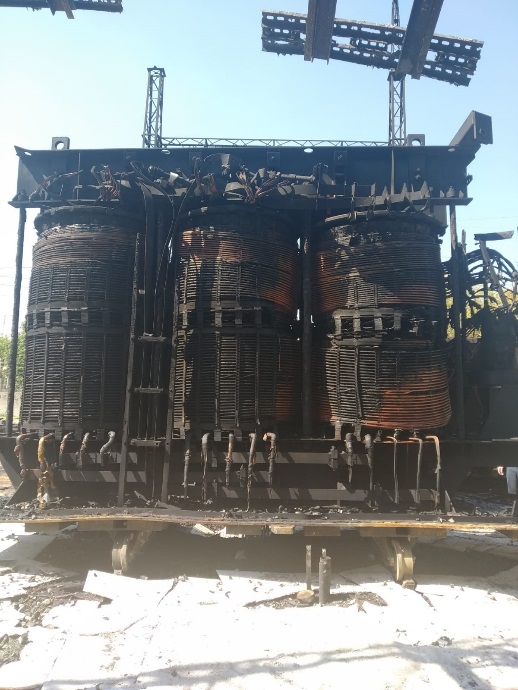 НаименованиеорганизацииФедеральное автономное учреждение «Аэрогидродинамический институт имени профессора Н.Е. Жуковского»3. Технические мероприятия:3.1 Выполнить замену трансформатора Т-2 на ПС 110 кВ Жуковская;3.2 Ввести вновь установленный трансформатор в работу 
и восстановить нормальную схему электроснабжения ПС 110 кВ Жуковская;3.3 Провести комплексную диагностику трансформаторов Т-1, Т-3, Т-4 без отключения в объеме:- Тепловизионное обследование трансформаторов в режиме нагрузки.-Хроматографический анализ трансформаторного масла.- Физико-химический анализ трансформаторного масла.- Провести оценку состояния бумажной изоляции обмоток 
по наличию фурановых соединений в масле;3.4 Проверить работу оперативных блокировок 
от самопроизвольной или ошибочной подачи напряжения 
на отключенные ВЛ 110 кВ.4. Организационные мероприятия:4.1 Электротехническому персоналу ФАУ «ЦАГИ» провести внеплановый инструктаж на тему: «Соблюдение регламентных сроков и выполнение в требуемых объемах технического обслуживания трансформаторов 110 кВ;4.2 Пересмотреть Положение по электроснабжению электроустановок 110 кВ, 10кВ, 6 кВ, 0,4 кВ ПС 110 кВ Жуковская;4.3 Провести внеплановый инструктаж в связи с пересмотром Положения по электроснабжению электроустановок 110 кВ, 10кВ, 6 кВ, 0,4 кВ ПС 110 кВ Жуковская;4.4 Пересмотреть Инструкцию по ведению оперативного журнала и оперативных переговоров (ОГЭ-20-15);4.5 Провести внеплановый инструктаж по Инструкции 
по ведению оперативного журнала и оперативных переговоров (ОГЭ-20-15);4.6 Пройти внеочередную проверку знаний Правил работы 
в электроустановках в комиссии Центрального управления Ростехнадзора ответственному за электрохозяйство ФАУ «ЦАГИ» главному электрику и ответственному 
за электрохозяйство ПС Жуковская начальнику отдела № 18 ОГЭ Акулину Е.В.;4.7 Провести внеплановые противоаварийные 
и противопожарные тренировки;4.8 Привести диспетчерские наименования подстанций ФАУ «ЦАГИ» в соответствии с перечнем объектов диспетчеризации;4.9 Включить в план модернизации ПС 110 кВ Жуковская установку коммутационных на стороне 110 кВ и систему диагностического мониторинга с указанием сроков этапов по разработке проектной документации и сроков выполнения проекта;4.10 Установить на трансформаторах ПС 110 кВ Жуковская быстродействующие защитные устройства нового поколения
со временем отключения не более 10 мс до проведения модернизации. Принять меры по безопасной эксплуатации силовых трансформаторов;4.11 До реализации мероприятия п. 4.10, принять меры по безопасной эксплуатации силовых трансформаторов ПС 110 кВ Жуковская;4.12 Провести внеплановый инструктаж по Правилам предотвращения развития и ликвидации нарушений нормального режима электрической части энергосистем 
и объектов электроэнергетики;4.13 Провести внеплановый инструктаж по Инструкции 
о порядке ведения оперативных переговоров и передачи оперативных сообщений персоналом ПАО «Россети Московский регион»;4.14 Пройти внеочередную проверку знаний Правил работы в электроустановках в комиссии ПАО «Россети Московский регион» дежурному персоналу ПС 220 кВ5. Извлеченные уроки:5.1 Усилить контроль за техническим состоянием электрооборудования;5.2 Ведение оперативных переговоров необходимо проводить 
в строгом соответствии с Инструкцией о порядке ведения оперативных переговоров и передачи оперативных сообщений. 6. Фото места аварии:Ведомственная принадлежностьМинистерство промышленности3. Технические мероприятия:3.1 Выполнить замену трансформатора Т-2 на ПС 110 кВ Жуковская;3.2 Ввести вновь установленный трансформатор в работу 
и восстановить нормальную схему электроснабжения ПС 110 кВ Жуковская;3.3 Провести комплексную диагностику трансформаторов Т-1, Т-3, Т-4 без отключения в объеме:- Тепловизионное обследование трансформаторов в режиме нагрузки.-Хроматографический анализ трансформаторного масла.- Физико-химический анализ трансформаторного масла.- Провести оценку состояния бумажной изоляции обмоток 
по наличию фурановых соединений в масле;3.4 Проверить работу оперативных блокировок 
от самопроизвольной или ошибочной подачи напряжения 
на отключенные ВЛ 110 кВ.4. Организационные мероприятия:4.1 Электротехническому персоналу ФАУ «ЦАГИ» провести внеплановый инструктаж на тему: «Соблюдение регламентных сроков и выполнение в требуемых объемах технического обслуживания трансформаторов 110 кВ;4.2 Пересмотреть Положение по электроснабжению электроустановок 110 кВ, 10кВ, 6 кВ, 0,4 кВ ПС 110 кВ Жуковская;4.3 Провести внеплановый инструктаж в связи с пересмотром Положения по электроснабжению электроустановок 110 кВ, 10кВ, 6 кВ, 0,4 кВ ПС 110 кВ Жуковская;4.4 Пересмотреть Инструкцию по ведению оперативного журнала и оперативных переговоров (ОГЭ-20-15);4.5 Провести внеплановый инструктаж по Инструкции 
по ведению оперативного журнала и оперативных переговоров (ОГЭ-20-15);4.6 Пройти внеочередную проверку знаний Правил работы 
в электроустановках в комиссии Центрального управления Ростехнадзора ответственному за электрохозяйство ФАУ «ЦАГИ» главному электрику и ответственному 
за электрохозяйство ПС Жуковская начальнику отдела № 18 ОГЭ Акулину Е.В.;4.7 Провести внеплановые противоаварийные 
и противопожарные тренировки;4.8 Привести диспетчерские наименования подстанций ФАУ «ЦАГИ» в соответствии с перечнем объектов диспетчеризации;4.9 Включить в план модернизации ПС 110 кВ Жуковская установку коммутационных на стороне 110 кВ и систему диагностического мониторинга с указанием сроков этапов по разработке проектной документации и сроков выполнения проекта;4.10 Установить на трансформаторах ПС 110 кВ Жуковская быстродействующие защитные устройства нового поколения
со временем отключения не более 10 мс до проведения модернизации. Принять меры по безопасной эксплуатации силовых трансформаторов;4.11 До реализации мероприятия п. 4.10, принять меры по безопасной эксплуатации силовых трансформаторов ПС 110 кВ Жуковская;4.12 Провести внеплановый инструктаж по Правилам предотвращения развития и ликвидации нарушений нормального режима электрической части энергосистем 
и объектов электроэнергетики;4.13 Провести внеплановый инструктаж по Инструкции 
о порядке ведения оперативных переговоров и передачи оперативных сообщений персоналом ПАО «Россети Московский регион»;4.14 Пройти внеочередную проверку знаний Правил работы в электроустановках в комиссии ПАО «Россети Московский регион» дежурному персоналу ПС 220 кВ5. Извлеченные уроки:5.1 Усилить контроль за техническим состоянием электрооборудования;5.2 Ведение оперативных переговоров необходимо проводить 
в строгом соответствии с Инструкцией о порядке ведения оперативных переговоров и передачи оперативных сообщений. 6. Фото места аварии:Место аварииМосковская область, г. Жуковский, ул. Жуковского, д. 13. Технические мероприятия:3.1 Выполнить замену трансформатора Т-2 на ПС 110 кВ Жуковская;3.2 Ввести вновь установленный трансформатор в работу 
и восстановить нормальную схему электроснабжения ПС 110 кВ Жуковская;3.3 Провести комплексную диагностику трансформаторов Т-1, Т-3, Т-4 без отключения в объеме:- Тепловизионное обследование трансформаторов в режиме нагрузки.-Хроматографический анализ трансформаторного масла.- Физико-химический анализ трансформаторного масла.- Провести оценку состояния бумажной изоляции обмоток 
по наличию фурановых соединений в масле;3.4 Проверить работу оперативных блокировок 
от самопроизвольной или ошибочной подачи напряжения 
на отключенные ВЛ 110 кВ.4. Организационные мероприятия:4.1 Электротехническому персоналу ФАУ «ЦАГИ» провести внеплановый инструктаж на тему: «Соблюдение регламентных сроков и выполнение в требуемых объемах технического обслуживания трансформаторов 110 кВ;4.2 Пересмотреть Положение по электроснабжению электроустановок 110 кВ, 10кВ, 6 кВ, 0,4 кВ ПС 110 кВ Жуковская;4.3 Провести внеплановый инструктаж в связи с пересмотром Положения по электроснабжению электроустановок 110 кВ, 10кВ, 6 кВ, 0,4 кВ ПС 110 кВ Жуковская;4.4 Пересмотреть Инструкцию по ведению оперативного журнала и оперативных переговоров (ОГЭ-20-15);4.5 Провести внеплановый инструктаж по Инструкции 
по ведению оперативного журнала и оперативных переговоров (ОГЭ-20-15);4.6 Пройти внеочередную проверку знаний Правил работы 
в электроустановках в комиссии Центрального управления Ростехнадзора ответственному за электрохозяйство ФАУ «ЦАГИ» главному электрику и ответственному 
за электрохозяйство ПС Жуковская начальнику отдела № 18 ОГЭ Акулину Е.В.;4.7 Провести внеплановые противоаварийные 
и противопожарные тренировки;4.8 Привести диспетчерские наименования подстанций ФАУ «ЦАГИ» в соответствии с перечнем объектов диспетчеризации;4.9 Включить в план модернизации ПС 110 кВ Жуковская установку коммутационных на стороне 110 кВ и систему диагностического мониторинга с указанием сроков этапов по разработке проектной документации и сроков выполнения проекта;4.10 Установить на трансформаторах ПС 110 кВ Жуковская быстродействующие защитные устройства нового поколения
со временем отключения не более 10 мс до проведения модернизации. Принять меры по безопасной эксплуатации силовых трансформаторов;4.11 До реализации мероприятия п. 4.10, принять меры по безопасной эксплуатации силовых трансформаторов ПС 110 кВ Жуковская;4.12 Провести внеплановый инструктаж по Правилам предотвращения развития и ликвидации нарушений нормального режима электрической части энергосистем 
и объектов электроэнергетики;4.13 Провести внеплановый инструктаж по Инструкции 
о порядке ведения оперативных переговоров и передачи оперативных сообщений персоналом ПАО «Россети Московский регион»;4.14 Пройти внеочередную проверку знаний Правил работы в электроустановках в комиссии ПАО «Россети Московский регион» дежурному персоналу ПС 220 кВ5. Извлеченные уроки:5.1 Усилить контроль за техническим состоянием электрооборудования;5.2 Ведение оперативных переговоров необходимо проводить 
в строгом соответствии с Инструкцией о порядке ведения оперативных переговоров и передачи оперативных сообщений. 6. Фото места аварии:Вид аварииПовреждение силового трансформатора (автотрансформатора) мощностью 10 МВА и более с разрушением, изменением формы и геометрических размеров или смещением его корпуса3. Технические мероприятия:3.1 Выполнить замену трансформатора Т-2 на ПС 110 кВ Жуковская;3.2 Ввести вновь установленный трансформатор в работу 
и восстановить нормальную схему электроснабжения ПС 110 кВ Жуковская;3.3 Провести комплексную диагностику трансформаторов Т-1, Т-3, Т-4 без отключения в объеме:- Тепловизионное обследование трансформаторов в режиме нагрузки.-Хроматографический анализ трансформаторного масла.- Физико-химический анализ трансформаторного масла.- Провести оценку состояния бумажной изоляции обмоток 
по наличию фурановых соединений в масле;3.4 Проверить работу оперативных блокировок 
от самопроизвольной или ошибочной подачи напряжения 
на отключенные ВЛ 110 кВ.4. Организационные мероприятия:4.1 Электротехническому персоналу ФАУ «ЦАГИ» провести внеплановый инструктаж на тему: «Соблюдение регламентных сроков и выполнение в требуемых объемах технического обслуживания трансформаторов 110 кВ;4.2 Пересмотреть Положение по электроснабжению электроустановок 110 кВ, 10кВ, 6 кВ, 0,4 кВ ПС 110 кВ Жуковская;4.3 Провести внеплановый инструктаж в связи с пересмотром Положения по электроснабжению электроустановок 110 кВ, 10кВ, 6 кВ, 0,4 кВ ПС 110 кВ Жуковская;4.4 Пересмотреть Инструкцию по ведению оперативного журнала и оперативных переговоров (ОГЭ-20-15);4.5 Провести внеплановый инструктаж по Инструкции 
по ведению оперативного журнала и оперативных переговоров (ОГЭ-20-15);4.6 Пройти внеочередную проверку знаний Правил работы 
в электроустановках в комиссии Центрального управления Ростехнадзора ответственному за электрохозяйство ФАУ «ЦАГИ» главному электрику и ответственному 
за электрохозяйство ПС Жуковская начальнику отдела № 18 ОГЭ Акулину Е.В.;4.7 Провести внеплановые противоаварийные 
и противопожарные тренировки;4.8 Привести диспетчерские наименования подстанций ФАУ «ЦАГИ» в соответствии с перечнем объектов диспетчеризации;4.9 Включить в план модернизации ПС 110 кВ Жуковская установку коммутационных на стороне 110 кВ и систему диагностического мониторинга с указанием сроков этапов по разработке проектной документации и сроков выполнения проекта;4.10 Установить на трансформаторах ПС 110 кВ Жуковская быстродействующие защитные устройства нового поколения
со временем отключения не более 10 мс до проведения модернизации. Принять меры по безопасной эксплуатации силовых трансформаторов;4.11 До реализации мероприятия п. 4.10, принять меры по безопасной эксплуатации силовых трансформаторов ПС 110 кВ Жуковская;4.12 Провести внеплановый инструктаж по Правилам предотвращения развития и ликвидации нарушений нормального режима электрической части энергосистем 
и объектов электроэнергетики;4.13 Провести внеплановый инструктаж по Инструкции 
о порядке ведения оперативных переговоров и передачи оперативных сообщений персоналом ПАО «Россети Московский регион»;4.14 Пройти внеочередную проверку знаний Правил работы в электроустановках в комиссии ПАО «Россети Московский регион» дежурному персоналу ПС 220 кВ5. Извлеченные уроки:5.1 Усилить контроль за техническим состоянием электрооборудования;5.2 Ведение оперативных переговоров необходимо проводить 
в строгом соответствии с Инструкцией о порядке ведения оперативных переговоров и передачи оперативных сообщений. 6. Фото места аварии:Краткое описание аварии:21.05.2022 на ПС 110 кВ Жуковская, находящейся 
по адресу: Московская область, г. Жуковский, 
ул. Жуковского, д. 1, отключился трансформатор Т-2 (80 МВА, 110/10/6 кВ) с последующем возгоранием 
и отключением ВЛ 110 кВ ЦАГИ-Жуковская I цепь.Последствия аварии: повреждение силового трансформатора Т-2 (80 МВА, 110/10/6 кВ)1. Технические причины аварии:1.1 На ПС 110 кВ Жуковская трансформатор Т-2 отключился действием ДЗТ и газовой защиты 
по причине возникновения межвиткового пробоя изоляции, вызвавшего дуговой разряд. Энергии, выделившейся в этом разряде, было достаточно
для срабатывания защитного клапана с выбросом газообразной смеси;1.2 На ПС 110 кВ Жуковская в результате повторной подачи напряжения со стороны 110 кВ 
и возникновения междуфазного КЗ внутри объема трансформатора Т-2 произошёл резкий рост давления, что привело к повреждению силового трансформатора Т-2 с его разрушением, изменением формы и геометрических размеров. В результате КЗ произошло нарушение герметичности корпуса трансформатора с возгоранием масла.2. Организационные причины:2.1 При осуществлении плановых ТОиР трансформатора Т-2 не проводился с периодичностью 1 раз в 6 месяцев хроматографический анализ газов, растворённых в масле 2.2 При осуществлении плановых ТОиР трансформатора Т-2 не проводился хроматографический анализ газов, растворённых 
в масле, оценка состояния бумажной изоляции обмоток по наличию фурановых соединений в масле и влажности твердой изоляции, не проводилась оценка влажности твердой изоляции, что привело                                     к образованию межвиткового замыкания в фазе «А»                             с обильным выделением продуктов разложения масла через предохранительный газовый клапан 
и отключение его действием ДЗТ и газовой защиты 
с действием на включение КЗ 110 кВ Т-2 
и отключение ВЛ 110 кВ ЦАГИ – Жуковская I цепь на ПС 220 кВ ЦАГИ;2.3 Дежурный персонал ПС 220 кВ ЦАГИ подал напряжение на ВЛ 110 кВ ЦАГИ-Жуковская 1 цепь после ее отключения без получения информации 
о результатах осмотра оборудования на ПС 110 кВ Жуковская.Краткое описание аварии:21.05.2022 на ПС 110 кВ Жуковская, находящейся 
по адресу: Московская область, г. Жуковский, 
ул. Жуковского, д. 1, отключился трансформатор Т-2 (80 МВА, 110/10/6 кВ) с последующем возгоранием 
и отключением ВЛ 110 кВ ЦАГИ-Жуковская I цепь.Последствия аварии: повреждение силового трансформатора Т-2 (80 МВА, 110/10/6 кВ)1. Технические причины аварии:1.1 На ПС 110 кВ Жуковская трансформатор Т-2 отключился действием ДЗТ и газовой защиты 
по причине возникновения межвиткового пробоя изоляции, вызвавшего дуговой разряд. Энергии, выделившейся в этом разряде, было достаточно
для срабатывания защитного клапана с выбросом газообразной смеси;1.2 На ПС 110 кВ Жуковская в результате повторной подачи напряжения со стороны 110 кВ 
и возникновения междуфазного КЗ внутри объема трансформатора Т-2 произошёл резкий рост давления, что привело к повреждению силового трансформатора Т-2 с его разрушением, изменением формы и геометрических размеров. В результате КЗ произошло нарушение герметичности корпуса трансформатора с возгоранием масла.2. Организационные причины:2.1 При осуществлении плановых ТОиР трансформатора Т-2 не проводился с периодичностью 1 раз в 6 месяцев хроматографический анализ газов, растворённых в масле 2.2 При осуществлении плановых ТОиР трансформатора Т-2 не проводился хроматографический анализ газов, растворённых 
в масле, оценка состояния бумажной изоляции обмоток по наличию фурановых соединений в масле и влажности твердой изоляции, не проводилась оценка влажности твердой изоляции, что привело                                     к образованию межвиткового замыкания в фазе «А»                             с обильным выделением продуктов разложения масла через предохранительный газовый клапан 
и отключение его действием ДЗТ и газовой защиты 
с действием на включение КЗ 110 кВ Т-2 
и отключение ВЛ 110 кВ ЦАГИ – Жуковская I цепь на ПС 220 кВ ЦАГИ;2.3 Дежурный персонал ПС 220 кВ ЦАГИ подал напряжение на ВЛ 110 кВ ЦАГИ-Жуковская 1 цепь после ее отключения без получения информации 
о результатах осмотра оборудования на ПС 110 кВ Жуковская.3. Технические мероприятия:3.1 Выполнить замену трансформатора Т-2 на ПС 110 кВ Жуковская;3.2 Ввести вновь установленный трансформатор в работу 
и восстановить нормальную схему электроснабжения ПС 110 кВ Жуковская;3.3 Провести комплексную диагностику трансформаторов Т-1, Т-3, Т-4 без отключения в объеме:- Тепловизионное обследование трансформаторов в режиме нагрузки.-Хроматографический анализ трансформаторного масла.- Физико-химический анализ трансформаторного масла.- Провести оценку состояния бумажной изоляции обмоток 
по наличию фурановых соединений в масле;3.4 Проверить работу оперативных блокировок 
от самопроизвольной или ошибочной подачи напряжения 
на отключенные ВЛ 110 кВ.4. Организационные мероприятия:4.1 Электротехническому персоналу ФАУ «ЦАГИ» провести внеплановый инструктаж на тему: «Соблюдение регламентных сроков и выполнение в требуемых объемах технического обслуживания трансформаторов 110 кВ;4.2 Пересмотреть Положение по электроснабжению электроустановок 110 кВ, 10кВ, 6 кВ, 0,4 кВ ПС 110 кВ Жуковская;4.3 Провести внеплановый инструктаж в связи с пересмотром Положения по электроснабжению электроустановок 110 кВ, 10кВ, 6 кВ, 0,4 кВ ПС 110 кВ Жуковская;4.4 Пересмотреть Инструкцию по ведению оперативного журнала и оперативных переговоров (ОГЭ-20-15);4.5 Провести внеплановый инструктаж по Инструкции 
по ведению оперативного журнала и оперативных переговоров (ОГЭ-20-15);4.6 Пройти внеочередную проверку знаний Правил работы 
в электроустановках в комиссии Центрального управления Ростехнадзора ответственному за электрохозяйство ФАУ «ЦАГИ» главному электрику и ответственному 
за электрохозяйство ПС Жуковская начальнику отдела № 18 ОГЭ Акулину Е.В.;4.7 Провести внеплановые противоаварийные 
и противопожарные тренировки;4.8 Привести диспетчерские наименования подстанций ФАУ «ЦАГИ» в соответствии с перечнем объектов диспетчеризации;4.9 Включить в план модернизации ПС 110 кВ Жуковская установку коммутационных на стороне 110 кВ и систему диагностического мониторинга с указанием сроков этапов по разработке проектной документации и сроков выполнения проекта;4.10 Установить на трансформаторах ПС 110 кВ Жуковская быстродействующие защитные устройства нового поколения
со временем отключения не более 10 мс до проведения модернизации. Принять меры по безопасной эксплуатации силовых трансформаторов;4.11 До реализации мероприятия п. 4.10, принять меры по безопасной эксплуатации силовых трансформаторов ПС 110 кВ Жуковская;4.12 Провести внеплановый инструктаж по Правилам предотвращения развития и ликвидации нарушений нормального режима электрической части энергосистем 
и объектов электроэнергетики;4.13 Провести внеплановый инструктаж по Инструкции 
о порядке ведения оперативных переговоров и передачи оперативных сообщений персоналом ПАО «Россети Московский регион»;4.14 Пройти внеочередную проверку знаний Правил работы в электроустановках в комиссии ПАО «Россети Московский регион» дежурному персоналу ПС 220 кВ5. Извлеченные уроки:5.1 Усилить контроль за техническим состоянием электрооборудования;5.2 Ведение оперативных переговоров необходимо проводить 
в строгом соответствии с Инструкцией о порядке ведения оперативных переговоров и передачи оперативных сообщений. 6. Фото места аварии: